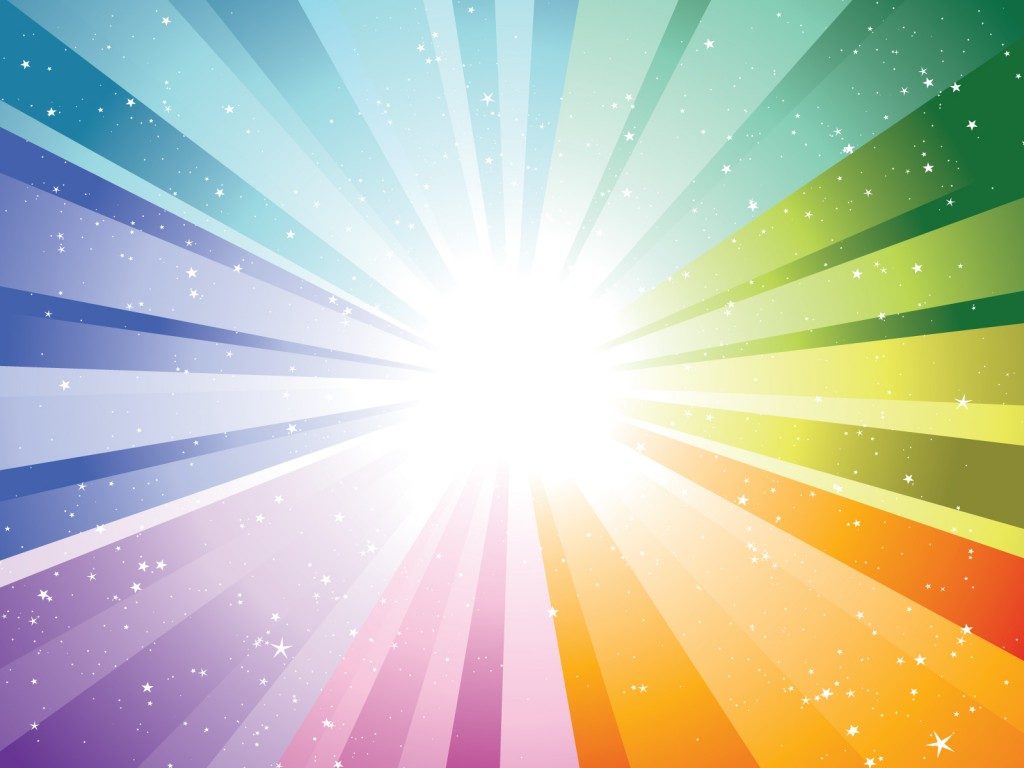 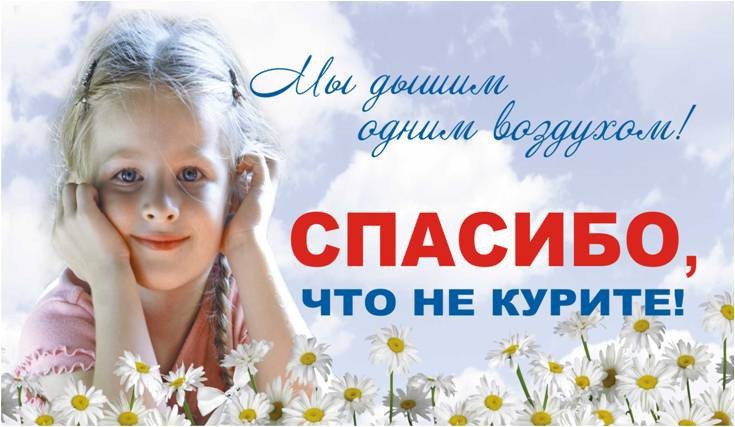 Врач нарколог ГБУЗ «Каневская ЦРБ» МЗКК  5-90-73Отдел по делам несовершеннолетних администрации муниципального образования Каневской район 7-22-07